Утверждены решениемСовета депутатов Батецкого сельскогопоселения от 28.06.2022 № 106-СДЗарегистрированы
Управлением Министерства юстиции
Российской Федерации по Новгородской области
18 июля 2022 года рег. № RU 535013062022001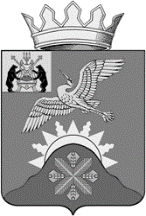 Российская ФедерацияНовгородская область Батецкий муниципальный районСОВЕТ ДЕПУТАТОВ БАТЕЦКОГО СЕЛЬСКОГО ПОСЕЛЕНИЯР Е Ш Е Н И ЕО внесении изменений  в Устав Батецкого  сельского поселенияПринято Советом депутатов Батецкого сельского поселения 28 июня 2022 годаВ соответствии с Федеральным законом от 6 октября 2003 года № 131-ФЗ «Об общих принципах организации местного самоуправления в Российской Федерации» Совет депутатов Батецкого сельского поселенияРЕШИЛ: Внести следующие изменения в Устав Батецкого сельского поселения:Изложить статью 25 Устава в новой редакции:«Статья 25. Глава поселения1. Глава Батецкого сельского поселения является высшим должностным лицом поселения, наделяется настоящим Уставом в соответствии со статьей 36 Федерального закона № 131-ФЗ собственными полномочиями по решению вопросов местного значения.2. Глава Батецкого сельского поселения исполняет полномочия председателя Совета депутатов Батецкого сельского поселения на общественных началах.3. Глава Батецкого сельского поселения избирается Советом депутатов Батецкого сельского поселения из своего состава на первом заседании Совета депутатов Батецкого сельского поселения нового созыва открытым голосованием и исполняет полномочия лишь председателя Совета депутатов Батецкого сельского поселения.4. Глава Батецкого сельского поселения избирается сроком на 5 лет. Полномочия Главы Батецкого сельского поселения начинаются со дня его вступления в должность и прекращаются в день вступления в должность вновь избранного Главы Батецкого сельского поселения из состава Совета депутатов Батецкого сельского поселения.5. Выдвижение (самовыдвижение) кандидатов на должность Главы Батецкого сельского поселения происходит непосредственно на заседании Совета депутатов Батецкого сельского поселения путем предложения соответствующей кандидатуры для внесения в список для голосования. Правом выдвижения (самовыдвижения) кандидатов обладают только действующие депутаты Совета депутатов  Батецкого сельского поселения.Голосование по вопросу избрания Главы Батецкого сельского поселения проводится вне зависимости от количества выдвинутых кандидатов по каждой кандидатуре отдельно. Кандидат считается избранным на должность Главы Батецкого сельского поселения, если в результате голосования за его кандидатуру проголосовало более половины от установленной численности депутатов. При голосовании по вопросу избрания Главы Батецкого сельского поселения каждый депутат может проголосовать только за одного кандидата. В случае, если в результате голосования по выборам Главы Батецкого сельского ни один из кандидатов не набрал большинство голосов, в тот же день проводится второй тур голосования, в котором участвуют два кандидата, набравшие наибольшее число голосов.Избрание Главы Батецкого сельского поселения оформляется решением Совета депутатов Батецкого сельского поселения, которое подлежит официальному опубликованию в течение 10 дней с даты принятия этого решения.6. Глава Батецкого сельского поселения вступает в должность в течение 10 дней после официального опубликования решения об избрании Главы Батецкого сельского поселения. Дата и порядок вступления в должность определяется нормативным правовым актом Совета депутатов Батецкого сельского поселения.7. Глава Батецкого сельского поселения осуществляет свои полномочия на общественных началах, не на постоянной основе.7.1. Глава Батецкого сельского поселения должен соблюдать ограничения, запреты, исполнять обязанности, которые установлены Федеральным законом от 25 декабря 2008 года № 273-ФЗ «О противодействии коррупции» и другими федеральными законами. Полномочия Главы Батецкого сельского поселения прекращаются досрочно в случае несоблюдения ограничений, запретов, неисполнения обязанностей, установленных Федеральным законом от 25 декабря 2008 года № 273-ФЗ «О противодействии коррупции», Федеральным законом от 3 декабря 2012 года № 230-ФЗ «О контроле за соответствием расходов лиц, замещающих государственные должности, и иных лиц их доходам», Федеральным законом от 7 мая 2013 года № 79-ФЗ "О запрете отдельным категориям лиц открывать и иметь счета (вклады), хранить наличные денежные средства и ценности в иностранных банках, расположенных за пределами территории Российской Федерации, владеть и (или) пользоваться иностранными финансовыми инструментами", если иное не предусмотрено Федеральным законом от 06 октября 2003 года № 131-ФЗ «Об общих принципах организации местного самоуправления в Российской Федерации».8. Глава Батецкого сельского поселения подконтролен и подотчетен населению и Совету депутатов Батецкого сельского поселения.9. Глава Батецкого сельского поселения не может одновременно исполнять полномочия депутата представительного органа муниципального образования, за исключением случаев, установленных Федеральным законом № 131-ФЗ, иными федеральными законами.10. Глава Батецкого сельского поселения не может быть депутатом Государственной Думы Федерального Собрания Российской Федерации, сенатором Российской Федерации, депутатом законодательных (представительных) органов государственной власти субъектов Российской Федерации, занимать иные государственные должности Российской Федерации, государственные должности субъектов Российской Федерации, а также должности государственной гражданской службы и должности муниципальной службы, если иное не предусмотрено федеральными законами.11. Глава Батецкого сельского поселения представляет Совету депутатов Батецкого сельского поселения ежегодные отчеты о результатах своей деятельности, в том числе о решении вопросов, поставленных Советом депутатов Батецкого сельского поселения.12. Проверка достоверности и полноты сведений о доходах, расходах, об имуществе и обязательствах имущественного характера, представляемых в соответствии с законодательством Российской Федерации о противодействии коррупции Главой Батецкого сельского поселения, проводится по решению Губернатора Новгородской области в порядке, установленном областным законом.13. При выявлении в результате проверки, проведенной в соответствии с частью 12 настоящей статьи, фактов несоблюдения ограничений, запретов, неисполнения обязанностей, которые установлены Федеральным законом от 25 декабря 2008 года № 273-ФЗ "О противодействии коррупции", Федеральным законом от 3 декабря 2012 года № 230-ФЗ «О контроле за соответствием расходов лиц, замещающих государственные должности, и иных лиц их доходам», Федеральным законом от 7 мая 2013 года № 79-ФЗ «О запрете отдельным категориям лиц открывать и иметь счета (вклады), хранить наличные денежные средства и ценности в иностранных банках, расположенных за пределами территории Российской Федерации, владеть и (или) пользоваться иностранными финансовыми инструментами», Губернатор Новгородской области обращается с заявлением о досрочном прекращении полномочий Главы Батецкого сельского поселения или применении в отношении указанного лица иной меры ответственности в орган местного самоуправления, уполномоченный принимать соответствующее решение, или в суд.14. Порядок принятия решения о применении к Главе Батецкого сельского поселения мер ответственности, указанных в части 7.3-1. статьи 40 Федерального закона от 06 октября 2003 года № 131-ФЗ «Об общих принципах организации местного самоуправления в Российской Федерации», определяется муниципальным правовым актом в соответствии с областным законом.15. Сведения о доходах, расходах, об имуществе и обязательствах имущественного характера, представленные Главой Батецкого сельского поселения, размещаются на официальном сайте Администрации Батецкого муниципального района в информационно-телекоммуникационной сети "Интернет" и (или) предоставляются для опубликования средствам массовой информации в порядке, определяемом муниципальными правовыми актами.».II. Направить изменения в Устав Батецкого сельского поселения на государственную регистрацию в Управление Министерства юстиции Российской Федерации по Новгородской области.III. Настоящее решение вступает в силу после государственной регистрации и официального опубликования (обнародования) в муниципальной газете «Батецкие вести». IV. Опубликовать настоящее решение в муниципальной газете «Батецкие вести» и разместить на официальном сайте Администрации Батецкого муниципального района в информационно-телекоммуникационной сети «Интернет» после государственной регистрации в Управлении Министерства юстиции Российской Федерации по Новгородской области.Глава Батецкого сельского поселения                                С. Я. Резникп. Батецкий28 июня   2022 года№ 106-СД